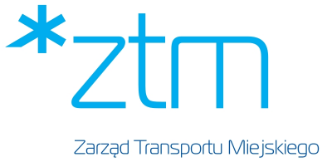 Formularz ofertowyNazwa Wykonawcy ………………………………………………………………………………………………………………………………….Siedziba Wykonawcy ……………………………………………………………………………………………………………………………….Regon ................................................... NIP ......................................... KRS .................................................     Tel. ................................................................................. Adres do Korespondencji ………………………………………………………………………………………………………………………….Osoba wskazana  do kontaktu z Zamawiającym: (Imię, Nazwisko) ……………………………………………………………Tel. ....................................  e-mail …………….……………………….………..………………………Nawiązując do zapytania ofertowego w postępowaniu prowadzonym w trybie regulaminowym pn:    Opracowanie koncepcji i zorganizowanie w Poznaniu w dniu 14.09.2024 r. Gry miejskiej promującej transport zbiorowy we wspólnej przestrzeni publicznej z uwagi na Europejski Tydzień Mobilności 2024 (ETM)oferujemy wykonanie całości przedmiotu zamówienia zgodnie z zapytaniem ofertowym, na warunkach 
i w zakresie określonym we Wzorze Umowy, zgodnie z poniższym zestawieniem cenowym: Oświadczamy, że znajdujemy się w sytuacji ekonomicznej i finansowej zapewniającej wykonanie zamówienia.Oświadczamy, że posiadamy wiedzę i doświadczenie niezbędne do właściwego wykonania 
zamówienia.  Oświadczamy, że oferowane stawki uwzględniają wszystkie koszty związane z realizacją przedmiotuzamówienia oraz nie ulegną zwiększeniu w toku realizacji zamówienia i nie będą podlegały waloryzacji w okresie realizacji zamówienia.Oświadczamy, że zapoznaliśmy się z Zapytaniem Ofertowym oraz załącznikami do Zapytania, uzyskaliśmy wszelkie informacje oraz wyjaśnienia niezbędne do przygotowania oferty i nie wnosimy zastrzeżeń.Akceptujemy stosowaną przez ZTM metodę podzielonej płatności (w rozumieniu ustawy z dnia 
11 marca 2004 r. o podatku od towarów i usług) oraz warunki określone przez Zamawiającego w Zapytaniu Ofertowym, jednocześnie Oświadczamy, iż dokumentem księgowym wystawianym za zrealizowane zamówienie jest faktura VAT z  21 dniowym terminem płatności..........................., dnia …..……....2024 r.	                      ...........................................................................................                          		                                                     podpis upoważnionego przedstawiciela WykonawcyLp.Przedmiot Zamówienia Cena netto(w zł)Stawka podatku VAT (w %)Cena brutto (w zł)1.Opracowanie koncepcji i zorganizowanie 
w Poznaniu w dniu 14.09.2024r. Gry miejskiej promującej transport zbiorowy we wspólnej przestrzeni publicznej z uwagi na Europejski Tydzień Mobilności 2024 (ETM)